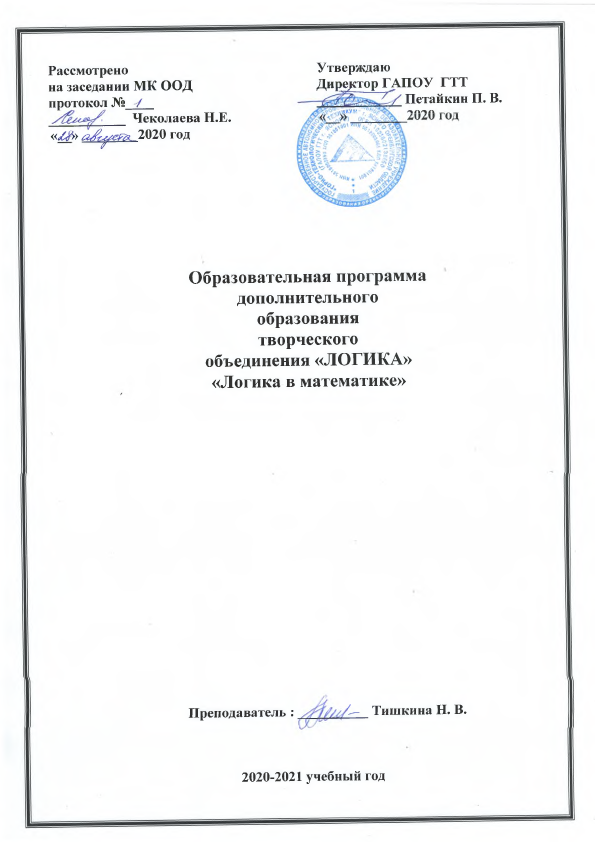 Пояснительная запискаЭтот курс рассчитан для студентов интересующихся дисциплинами математического цикла.Данная программа курса по выбору своим содержанием сможет привлечь внимание обучающихся 16-17 лет, которым интересна математика и ее приложения и которым захочется глубже и основательнее познакомиться с ее методами и идеями.Математика в наши дни все глубже проникает во все сферы нашей жизни. Математические знания, представления о роли математики в современном мире стали необходимыми компонентами общей культуры.На занятиях объединения обучающиеся будут углублять свои знания по основному курсу, получаемых на уроках, будут приобретать умения решать более трудные и разнообразные задачи. С углублением основного курса математики будет и его расширение в основном по направлению современной прикладной математики.Данный курс имеет прикладное и общеобразовательное значение, способствует развитию логического мышления обучающихся, намечает и использует целый ряд межпредметных связей. Традиционные формы организации занятий, как лекция и семинар, безусловно, будут применяться, но на первое место выйдут такие организационные формы, как дискуссия, диспут, выступления с докладами обучающего, организация выставок, изготовление альбомов. Занятия объединения проводятся один раз в месяц по 1 часу, всего 10 часа за год, срок реализации – 1 год.  Набор участников свободный, общее количество участников объединения не более 12 человек.Цели:Познавательные:- приобретение знаний о культуре правильного мышления, его формах и законах;- приобретение знаний о строе рассуждений и доказательств;- удовлетворение личных познавательных интересов в области смежных дисциплин таких, как информатика, математика и т.д.- формирование интереса к творческому процессу учебно-познавательной деятельности.Развивающие:- совершенствование речевых способностей (правильное использование терминов, умение верно построить умозаключение, логично провести доказательство);- развитие психических функций, связанных с речевой деятельностью (память, внимание, анализ, синтез, обобщение и т.д.);- мотивация дальнейшего овладения логической культурой (приобретение опыта положительного отношения и осознание необходимости знаний методов и приёмов рационального рассуждения и аргументации);- интеллектуальное развитие учащихся в ходе решения логических задач и упражнений.Воспитательные:- становление самосознания;- формирование чувства ответственности за принимаемые решения;- воспитание культуры умственного труда.Задачи:Дать представление об основных формально-логических операциях, показать логические принципы в действии при решении содержательно интересных проблем.Повысить общий уровень культуры мыслительной деятельности учащихся: способствовать развитию умения анализировать, сравнивать, обобщать, устанавливать причинно-следственные связи, аргументировано проводить рассуждения и доказательства и т.д.Сформировать умение замечать математические ошибки в устной и письменной речи, показать правильные пути опровержения этих ошибок.Осуществить переход от индуктивного умения оперировать суждениями и понятиями, терминами и высказываниями к сознательному применению правил и законов.Выработать практические навыки последовательного и доказательного мышления.Выработать практические навыки последовательного и доказательного мышления.Формировать навыки исследовательской и проектной деятельности школьников.Развивать метапредметные компетенции учащихся.Повысить мотивацию к обучению математики.Ожидаемые  результаты:развитие познавательных интересов, интеллектуальных и творческих способностей, коммуникативных качеств; развитие интереса к математическому творчеству, расширение математического кругозора и эрудиции обучающихся.По окончании изучения обучающийся должен:  знать/понимать:нестандартные методы решения различных математических задач;логические приемы, применяемые при решении задач;историю развития математической наукивиды логических ошибок, встречающихся в ходе доказательства и опровержения.уметь:логически рассуждать при решении текстовых арифметических задач;применять изученные методы к решению олимпиадных задач;научиться новым приемам устного счета;познакомиться с великими математиками;познакомиться с такими понятиями, как софизм, ребус;научиться работать с кроссвордами и ребусами;рассуждать при решении логических задач, задач на смекалку, задач на эрудицию и интуицию;систематизировать данные в виде таблиц при решении задач, при составлении математических кроссвордов, шарад и ребусов;применять нестандартные методы при решении задачприменить теоретические знания при решении задач;получить навыки решения нестандартных задач;выявлять логические ошибки, встречающиеся в различных видах умозаключений, в доказательстве и опровержении.решать логические задачи по теоретическому материалу науки логики и занимательные задачи.Требования к подготовке студентов.Предполагается, что знакомство обучающихся с нестандартными (как по формулировке, так и по решению) задачами будет способствовать повышению их успеваемости на уроках математики и развитию у них интереса к предмету.Для математического образования приоритетным можно считать: развитие умений самостоятельно и мотивированно организовывать свою познавательную деятельность (от постановки цели до получения и оценки результата); использовать элементы причинно-следственного и структурно-функционального анализа; определять сущностные характеристики изучаемого объекта; самостоятельно выбирать критерии для сравнения, сопоставления, оценки и классификации объектов.При выполнении творческих работ формируется умение определять адекватные способы решения учебной задачи на основе заданных алгоритмов, комбинировать известные алгоритмы деятельности в ситуациях, не предполагающих стандартного применения одного из них.Обучающиеся должны научиться представлять результаты индивидуальной и групповой познавательной деятельности в различных формах.  Содержание программы1.Вводное занятие. Предмет и задачи логики. План работы (1 час)Знакомство с курсом и организацией работы. Обсуждение плана работы. Знакомство с дистанционными мероприятиями по дисциплине2. Математические софизмы и парадоксы. Решение олимпиадных заданий. (1 час)Познакомиться с парадоксами и софизмами; узнать, в чем их отличие. Понять, как найти ошибку во внешне безошибочных рассуждениях. Узнать, как проклассифицировать «парадоксы» и «софизмы», по каким критериям. 3. Лабиринты и кроссворды. Решение олимпиадных заданий. (1 час)Знакомство с лабиринтами и кроссвордами. 4. Числа и операции над ними, загадочность цифр и чисел. Решение олимпиадных заданий. (1 час)Операции над числами. Загадочность цифр и чисел. Рассмотреть логические задачи с числами и цифрами. Логические квадраты и их разновидности.  Цепочки закономерности. 5. Простые и сложные высказывания. Операции над высказываниями.  Решение олимпиадных заданий. (1 час)Алгебра высказываний. Простые и сложные высказывания. Основные операции алгебры высказываний.6. Формулы и функции логики высказываний. Решение олимпиадных заданий. (1 час)Формулы высказываний. Функции логики высказываний. Законы логики.7. Методы алгебры васказываний. Решение олимпиадных заданий. (1 час)Методы алгебры высказываний. Решение логических задач8. Графы и их применение. Решение олимпиадных заданий.  (1 час)Понятие графа, определения четной вершины, нечетной вершины.9. Творческий отчет «Математический калейдоскоп». Решение олимпиадных заданий. (1 час) Подготовка и создание мультимедийного проекта по теме “Элементы математической логики”.10. Итоговое занятие (1 час)Подведение итогов работы за учебный год. Математическая викторина. Календарно-тематический плантворческого объединения по математике «Логика в математике»на 2019-2020 учебный год Занятия проводятся - 4 неделю каждого месяца по пятницамСПИСОК РЕКОМЕНДУЕМОЙ ЛИТЕРАТУРЫОлехник С.Н. Старинные занимательные задачи/ С.Н. Олехник. - М.: Наука,. - 158 с.Фарков А.В. Математические кружки в школе./ А.В. Фарков. - М.: Айрис-пресс, -144 с.Шейнина О.С. Математические занятия школьного кружка/ О.С. Шейнина, Г.М.Соловьёв. - М.: Просвещение, - 280 с.Дополнительная литератураБрадис В.М. Ошибки в математических рассуждениях/ В.М. Брадис. - М.: Просвещение, 1999. - 210 с.Нагибин Ф.Ф. Математическая шкатулка: пособие для учащихся/ Ф.Ф. Нагибин, Е.С.Канин. - М.: Просвещение, 1984. -160 с.Интернет – ресурсы:Министерство образования РФ:   http://www.ed.gov.ru/ ;   http://www.edu.ru   Тестирование online: 5 - 11 классы:      http://www.kokch.kts.ru/cdo Педагогическая Сеть «Методисты.ру» Математика в школеНовые технологии в образовании:  http://edu.secna.ru/main Путеводитель «В мире науки» для школьников: http://www.uic.ssu.samara.ru Мегаэнциклопедия Кирилла и Мефодия:  http://mega.km.ru сайты «Энциклопедий»: http://www.rubricon.ru/;    http://www.encyclopedia.ru сайт для самообразования и он-лайн тестирования:  http://uztest.ru/МесяцКол-во часовТема занятияСентябрь1Вводное занятие. Предмет и задачи логики. План работыОктябрь1Математические софизмы и парадоксы. Решение олимпиадных заданий.Ноябрь1Лабиринты и кроссворды. Решение олимпиадных заданий.Декабрь1Числа и операции над ними, загадочность цифр и чисел. Решение олимпиадных заданий.Январь1Простые и сложные высказывания. Операции над высказываниями.  Решение олимпиадных заданий.Февраль1Формулы и функции логики высказываний. Решение олимпиадных заданий.Март1Методы алгебры васказываний. Решение олимпиадных заданий.Апрель1Графы и их применение. Решение олимпиадных заданий.  Май1Творческий отчет «Математический калейдоскоп». Решение олимпиадных заданий.Июнь1Итоговое занятие